Ontogenetischer Sprachursprung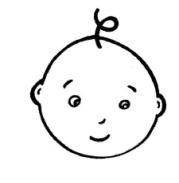 Sprachentstehung im Individuum (Spracherwerb des Kindes)  Spracherwerbstheorien:Behaviorismus: Spracherwerb durch Imitation und Konditionierungrichtige Imitation wird belohnt und damit verstärkt (Konditionierung)führt alle Leistungen auf Lernvorgänge zurücknichts ist ererbt außer einem universalen LernmechanismusNativismus : Sprache als angeborener Mechanismus Output größer Inputschnelles, müheloses, und sicheres erlernen der MutterspracheGrammatik ist sehr komplex, kann nicht allein durch Imitation und  Konditionierung erlernt werdenSchlussfolgerung: gewisse Sprachkenntnisse sind angeborenInteraktionismus: Spracherwerb durch soziale Interaktion Interaktion mit Bezugspersonen (insbesondere Mutter-Kind-Interaktion)Mutter passt die Kommunikation mit dem Kind der kognitiven Entwicklungsstand anKognitivismus: Spracherwerb basierend auf ganzheitlicher, konkreter Erfahrung Betrachtung von pragmatisch, semantisch, und kommunikativer Aspekten des SpracherwerbsVoraussetzung für kognitive und sprachliche Entwicklung:Konkrete Erfahrung der Umwelt mit allen Sinnen Voraussetzung für Kommunikation und Spracherwerb:Erwerb von bestimmten kognitiven Kompetenzen: Objektpermanenz, Symbolfunktionen, PerspektivenwechselPhasen der Sprachentwicklung:bis 6 MonateNachahmung von Lauten, Gewöhnung an die Muttersprache 7 bis 12 Monate,,Lallphase‘‘12 bis 24 Monatebewusstes bilden von Wörtern18 bis 24 MonateVokabelspurt, Wortschatzexplosion, 2-Wort-Sätze24 bis 36 MonateBenutzung des Pronomen ,,Ich‘‘, Übergeneralisierung, 3-Wortsätze, Syntax36 bis 48 Monate Erlernen grammatischer Regeln: Konjugation, Deklination 